ANALISIS BIAYA KEMACETAN LALU LINTAS SEBAGAI RUJUKAN DALAM PERENCANAAN TRANPORTASI DI KOTA BANDUNGTESISUntuk Memenuhi Salah Satu Syarat Ujian Guna Memperoleh Gelar Magister Manajemen Pada Program Studi Magister Manajemen Konsentrasi Manajemen KeuanganOleh : ANDRIYA MARINDYA PUTRANPM 118 212 101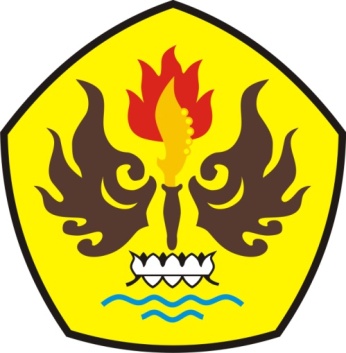 PROGRAM MAGISTER MANAJEMENFAKULTAS PASCASARJANAUNIVERSITAS PASUNDAN BANDUNG2014